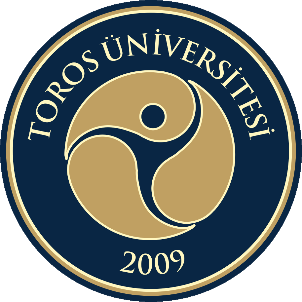 TOROS ÜNİVERSİTESİSAĞLIK BİLİMLERİ FAKÜLTESİBESLENME VE DİYETETİK BÖLÜMÜBÖLÜM AKADEMİK KURUL RAPORU2023-2024  ÖĞRETİM ELEMANLARI2023-2024 EĞİTİM ÖĞRETİM YILI AKADEMİK KURUL RAPORU2023-2024 Eğitim-öğretim yılı akademik kurul toplantısına katılan öğretim elemanlarından, Beslenme ve Diyetetik bölümü öğrencilerinin mesleki ve kişisel gelişimlerine katkı sağlamak amacı ile, öğrencilerin akademik başarı düzeylerini artırma, eğitim-öğretimde ölçme değerlendirme yöntemlerinin geliştirilmesi, bölüm derslik ve laboratuvarlarında; projeksiyon, bilgisayar gibi teknik alt yapı konularının yeterliliği ve Bologna sistemi gündem başlıkları üzerine görüş talep edilmiştir. Öğretim elemanlarının genel değerlendirmeleri, Beslenme ve Diyetetik bölümü öğrencilerinin akademik anlamda bilgi, beceri ve yetkinliklere sahip olduğunu, öğrencilerin yüksek nitelikli ve akademik başarı düzeylerinin memnuniyet verici düzeyde olduğunu göstermektedir. Bununla birlikte, öğrencilerin derslere düzenli devam etmeleri ve aktif katılım sağlamaları toplantıda vurgulanan olumlu noktalardan biri olmuştur. Öğrencilerin eğitim-öğretime olan bağlılıkları ve disiplinleri vurgulanmış, eğitim sürecinin etkili bir şekilde yürütüldüğünü ve bu özelliklerinin öğrencilerin başarılarına katkı sağladıkları belirtilmiştir. Akademik başarıların yanı sıra öğrenciler arasındaki iş birliği ve iletişim becerilerinin de olumlu yönde geliştiği belirtilmiştir. Bu durum, öğrencilerin sadece bireysel başarılarına değil, aynı zamanda grup içinde etkili bir şekilde iş birliği yapabilme yeteneklerine de vurgu yapmaktadır. Toplantıda ele alınan konuların genelinde öğrenci başarılarına yönelik sürdürülebilir bir gelişme kaydedildiği ifade edilmiştir. Bu olumlu eğilim, eğitim-öğretim programının etkili bir şekilde uygulandığını ve öğrencilerin öğrenme sürecine aktif katılım gösterdiklerini yansıtmaktadır.EĞİTİM-ÖĞRETİMTEKNİK ALT YAPIBOLOGNAKurulun AdıBölüm Akademik KuruluToplantı Tarihi20/11/2023Toplantının yapılış şekliYüz yüzeAdı ve SoyadıKurumuGöreviDoç. Dr. Betül GÜLŞENSBF/Beslenme ve DiyetetikÖğretim ÜyesiDr. Öğr. Ü. Eda PARLAKSBF/Beslenme ve DiyetetikÖğretim ÜyesiDr. Öğr. Ü. Özlem ÖZPAK AKKUŞSBF/Beslenme ve DiyetetikÖğretim ÜyesiDr. Öğr. Ü. Meltem MERMERSBF/Beslenme ve DiyetetikÖğretim ÜyesiArş. Gör. Gonca YILDIRIMSBF/Beslenme ve DiyetetikÖğretim ElemanıDoç. Dr. Özlem KöroğluSBF/Sağlık YönetimiÖğretim ÜyesiDr. Öğr. Üyesi Behire SançarSBF/HemşirelikÖğretim ÜyesiDr. Öğr. Üyesi Neslihan ÖzcanarslanSBF/HemşirelikÖğretim ÜyesiÖğr. Gör. Turgay ArslanSHMYO Öğretim GörevlisiÖğr. Gör. Uğurcan MetinMYO AşçılıkÖğretim GörevlisiÖğr. Gör. Kamuran ÖztopMYO AşçılıkÖğretim GörevlisiDr. Tuba Duygu YılmazSBF- (Sağlık Müdürlüğü)Öğretim GörevlisiÖneriSayısıÖnerilerÖğrencilerin, klinikte kullanılan ilaçlara göre beslenme tedavisi planlayacak bilgi ve beceriye sahip olabilmesi adına ilaç-besin etkileşimleri konusunda ileri ve güncel konuları içeren “Besin-İlaç Etkileşimi” dersinin açılması.Genel mikrobiyoloji ve Besin mikrobiyolojisi derslerine alt yapı sağlaması amacıyla öğrencilere güncel gıda güvenliği standartları ve hijyen pratiği konularında bilgi kazandıracak “Gıda güvenliği ve Hijyen” dersinin açılmasıUluslararası öğrencilerin iletişim ve sunum becerilerinin geliştirilmesi için yeni eğitici yaklaşımların belirlenmesiGenel Mikrobiyoloji ve Besin Mikrobiyolojisi derslerinin laboratuvar uygulamalarının daha kapsamlı ve öğretici ilerlemesi amacıyla laboratuvar asistanlarının görevlendirilmesiÖneriSayısıÖneri1Sınıflarımızda öğrenme ve öğretme deneyimini kolaylaştırmak ve güçlendirmek ayrıca interaktif bir ortam sağlamak adına bilgisayar, uzaktan kumanda, projeksiyon gibi elektronik alt yapının güçlendirilmesi ve iyileştirilmesiÖneriSayısıÖneri1Öğrencilerin acil durum müdahale becerilerini gerçek hayatta daha etkili bir şekilde kullanabilmelerine olanak sağlaması adına İlk Yardım dersine uygulama saatinin eklenmesi2Meslek hayatında kullanılan tarifelerin geliştirilmesi ve uygulanması konusundaki becerilerin geliştirilmesine katkı sağlamak adına Türk Mutfağı ve Dünya Mutfağı derslerine uygulama saatinin eklenmesi